Integrated Autism ServiceRequest for a Professional ConsultationIntegrated Autism ServiceRequest for a Professional ConsultationIntegrated Autism ServiceRequest for a Professional ConsultationIntegrated Autism ServiceRequest for a Professional ConsultationIntegrated Autism ServiceRequest for a Professional ConsultationIntegrated Autism ServiceRequest for a Professional ConsultationIntegrated Autism ServiceRequest for a Professional ConsultationIntegrated Autism ServiceRequest for a Professional ConsultationIntegrated Autism ServiceRequest for a Professional ConsultationIntegrated Autism ServiceRequest for a Professional Consultation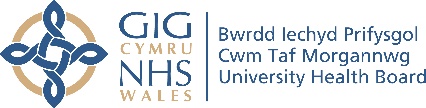 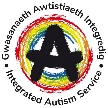 The Integrated Autism Service (IAS) is able to provide advice, consultation and support to colleagues working in statutory services supporting autistic people.The Integrated Autism Service (IAS) is able to provide advice, consultation and support to colleagues working in statutory services supporting autistic people.The Integrated Autism Service (IAS) is able to provide advice, consultation and support to colleagues working in statutory services supporting autistic people.The Integrated Autism Service (IAS) is able to provide advice, consultation and support to colleagues working in statutory services supporting autistic people.The Integrated Autism Service (IAS) is able to provide advice, consultation and support to colleagues working in statutory services supporting autistic people.The Integrated Autism Service (IAS) is able to provide advice, consultation and support to colleagues working in statutory services supporting autistic people.The Integrated Autism Service (IAS) is able to provide advice, consultation and support to colleagues working in statutory services supporting autistic people.The Integrated Autism Service (IAS) is able to provide advice, consultation and support to colleagues working in statutory services supporting autistic people.The Integrated Autism Service (IAS) is able to provide advice, consultation and support to colleagues working in statutory services supporting autistic people.The Integrated Autism Service (IAS) is able to provide advice, consultation and support to colleagues working in statutory services supporting autistic people.The Integrated Autism Service (IAS) is able to provide advice, consultation and support to colleagues working in statutory services supporting autistic people.The Integrated Autism Service (IAS) is able to provide advice, consultation and support to colleagues working in statutory services supporting autistic people.The Integrated Autism Service (IAS) is able to provide advice, consultation and support to colleagues working in statutory services supporting autistic people.The Integrated Autism Service (IAS) is able to provide advice, consultation and support to colleagues working in statutory services supporting autistic people.The Integrated Autism Service (IAS) is able to provide advice, consultation and support to colleagues working in statutory services supporting autistic people.The Integrated Autism Service (IAS) is able to provide advice, consultation and support to colleagues working in statutory services supporting autistic people.PLEASE NOTE: In all instances of professional consultation and joint-working, the referring agency retains case management responsibility.PLEASE NOTE: In all instances of professional consultation and joint-working, the referring agency retains case management responsibility.PLEASE NOTE: In all instances of professional consultation and joint-working, the referring agency retains case management responsibility.PLEASE NOTE: In all instances of professional consultation and joint-working, the referring agency retains case management responsibility.PLEASE NOTE: In all instances of professional consultation and joint-working, the referring agency retains case management responsibility.PLEASE NOTE: In all instances of professional consultation and joint-working, the referring agency retains case management responsibility.PLEASE NOTE: In all instances of professional consultation and joint-working, the referring agency retains case management responsibility.PLEASE NOTE: In all instances of professional consultation and joint-working, the referring agency retains case management responsibility.PLEASE NOTE: In all instances of professional consultation and joint-working, the referring agency retains case management responsibility.PLEASE NOTE: In all instances of professional consultation and joint-working, the referring agency retains case management responsibility.PLEASE NOTE: In all instances of professional consultation and joint-working, the referring agency retains case management responsibility.PLEASE NOTE: In all instances of professional consultation and joint-working, the referring agency retains case management responsibility.PLEASE NOTE: In all instances of professional consultation and joint-working, the referring agency retains case management responsibility.PLEASE NOTE: In all instances of professional consultation and joint-working, the referring agency retains case management responsibility.PLEASE NOTE: In all instances of professional consultation and joint-working, the referring agency retains case management responsibility.PLEASE NOTE: In all instances of professional consultation and joint-working, the referring agency retains case management responsibility.Section 1: Professionals DetailsSection 1: Professionals DetailsSection 1: Professionals DetailsSection 1: Professionals DetailsSection 1: Professionals DetailsSection 1: Professionals DetailsSection 1: Professionals DetailsSection 1: Professionals DetailsSection 1: Professionals DetailsSection 1: Professionals DetailsSection 1: Professionals DetailsSection 1: Professionals DetailsSection 1: Professionals DetailsSection 1: Professionals DetailsSection 1: Professionals DetailsSection 1: Professionals DetailsFull name:Professional role:Professional role:Service contact details:Telephone:Email address:Email address:Section 2: Is the autistic person currently being supported by any of these services? (Please tick all that apply)Section 2: Is the autistic person currently being supported by any of these services? (Please tick all that apply)Section 2: Is the autistic person currently being supported by any of these services? (Please tick all that apply)Section 2: Is the autistic person currently being supported by any of these services? (Please tick all that apply)Section 2: Is the autistic person currently being supported by any of these services? (Please tick all that apply)Section 2: Is the autistic person currently being supported by any of these services? (Please tick all that apply)Section 2: Is the autistic person currently being supported by any of these services? (Please tick all that apply)Section 2: Is the autistic person currently being supported by any of these services? (Please tick all that apply)Section 2: Is the autistic person currently being supported by any of these services? (Please tick all that apply)Section 2: Is the autistic person currently being supported by any of these services? (Please tick all that apply)Section 2: Is the autistic person currently being supported by any of these services? (Please tick all that apply)Section 2: Is the autistic person currently being supported by any of these services? (Please tick all that apply)Section 2: Is the autistic person currently being supported by any of these services? (Please tick all that apply)Section 2: Is the autistic person currently being supported by any of these services? (Please tick all that apply)Section 2: Is the autistic person currently being supported by any of these services? (Please tick all that apply)Section 2: Is the autistic person currently being supported by any of these services? (Please tick all that apply) Child & Adolescent Mental Health Service (CAMHS) Child & Adolescent Mental Health Service (CAMHS) Child & Adolescent Mental Health Service (CAMHS) Child & Adolescent Mental Health Service (CAMHS) Child & Adolescent Mental Health Service (CAMHS) Speech & Language Therapy (SALT) Speech & Language Therapy (SALT) Speech & Language Therapy (SALT) Speech & Language Therapy (SALT) Speech & Language Therapy (SALT) Speech & Language Therapy (SALT) Health Visitor/School Health Nurse Health Visitor/School Health Nurse Health Visitor/School Health Nurse Health Visitor/School Health Nurse Health Visitor/School Health Nurse Child & Adolescent Mental Health Service (CAMHS) Child & Adolescent Mental Health Service (CAMHS) Child & Adolescent Mental Health Service (CAMHS) Child & Adolescent Mental Health Service (CAMHS) Child & Adolescent Mental Health Service (CAMHS) Speech & Language Therapy (SALT) Speech & Language Therapy (SALT) Speech & Language Therapy (SALT) Speech & Language Therapy (SALT) Speech & Language Therapy (SALT) Speech & Language Therapy (SALT) Health Visitor/School Health Nurse Health Visitor/School Health Nurse Health Visitor/School Health Nurse Health Visitor/School Health Nurse Health Visitor/School Health Nurse Primary Mental Health Services Primary Mental Health Services Primary Mental Health Services Primary Mental Health Services Primary Mental Health Services Learning Disabilities Learning Disabilities Learning Disabilities Learning Disabilities Learning Disabilities Learning Disabilities Third Sector Third Sector Third Sector Third Sector Third Sector Primary Mental Health Services Primary Mental Health Services Primary Mental Health Services Primary Mental Health Services Primary Mental Health Services Learning Disabilities Learning Disabilities Learning Disabilities Learning Disabilities Learning Disabilities Learning Disabilities Third Sector Third Sector Third Sector Third Sector Third Sector Secondary Mental Health Services Secondary Mental Health Services Secondary Mental Health Services Secondary Mental Health Services Secondary Mental Health Services Team Around the Family/Wraparound Service Team Around the Family/Wraparound Service Team Around the Family/Wraparound Service Team Around the Family/Wraparound Service Team Around the Family/Wraparound Service Team Around the Family/Wraparound Service Education Pastoral Support Service Education Pastoral Support Service Education Pastoral Support Service Education Pastoral Support Service Education Pastoral Support Service Secondary Mental Health Services Secondary Mental Health Services Secondary Mental Health Services Secondary Mental Health Services Secondary Mental Health Services Team Around the Family/Wraparound Service Team Around the Family/Wraparound Service Team Around the Family/Wraparound Service Team Around the Family/Wraparound Service Team Around the Family/Wraparound Service Team Around the Family/Wraparound Service Education Pastoral Support Service Education Pastoral Support Service Education Pastoral Support Service Education Pastoral Support Service Education Pastoral Support Service Probation/Criminal Justice Probation/Criminal Justice Probation/Criminal Justice Probation/Criminal Justice Probation/Criminal Justice Neurodevelopmental Service Neurodevelopmental Service Neurodevelopmental Service Neurodevelopmental Service Neurodevelopmental Service Neurodevelopmental Service Social Services Social Services Social Services Social Services Social Services Probation/Criminal Justice Probation/Criminal Justice Probation/Criminal Justice Probation/Criminal Justice Probation/Criminal Justice Neurodevelopmental Service Neurodevelopmental Service Neurodevelopmental Service Neurodevelopmental Service Neurodevelopmental Service Neurodevelopmental Service Social Services Social Services Social Services Social Services Social Services Other (please specify):       Other (please specify):       Other (please specify):       Other (please specify):       Other (please specify):       Other (please specify):       Other (please specify):       Other (please specify):       Other (please specify):       Other (please specify):       Other (please specify):       Other (please specify):       Other (please specify):       Other (please specify):       Other (please specify):       Other (please specify):       Other (please specify):       Other (please specify):       Other (please specify):       Other (please specify):       Other (please specify):       Other (please specify):       Other (please specify):       Other (please specify):       Other (please specify):       Other (please specify):       Other (please specify):       Other (please specify):       Other (please specify):       Other (please specify):       Other (please specify):       Other (please specify):      Section 3: Please list coexisting diagnoses and any medication(s) for the person being supported.Section 3: Please list coexisting diagnoses and any medication(s) for the person being supported.Section 3: Please list coexisting diagnoses and any medication(s) for the person being supported.Section 3: Please list coexisting diagnoses and any medication(s) for the person being supported.Section 3: Please list coexisting diagnoses and any medication(s) for the person being supported.Section 3: Please list coexisting diagnoses and any medication(s) for the person being supported.Section 3: Please list coexisting diagnoses and any medication(s) for the person being supported.Section 3: Please list coexisting diagnoses and any medication(s) for the person being supported.Section 3: Please list coexisting diagnoses and any medication(s) for the person being supported.Section 3: Please list coexisting diagnoses and any medication(s) for the person being supported.Section 3: Please list coexisting diagnoses and any medication(s) for the person being supported.Section 3: Please list coexisting diagnoses and any medication(s) for the person being supported.Section 3: Please list coexisting diagnoses and any medication(s) for the person being supported.Section 3: Please list coexisting diagnoses and any medication(s) for the person being supported.Section 3: Please list coexisting diagnoses and any medication(s) for the person being supported.Section 3: Please list coexisting diagnoses and any medication(s) for the person being supported.Diagnoses:Diagnoses:Diagnoses:Diagnoses:Diagnoses:Diagnoses:Diagnoses:Diagnoses:Diagnoses:Medication(s):Medication(s):Medication(s):Medication(s):Medication(s):Medication(s):Medication(s):Section 4: Reason for ConsultationSection 4: Reason for ConsultationSection 4: Reason for ConsultationSection 4: Reason for ConsultationSection 4: Reason for ConsultationSection 4: Reason for ConsultationSection 4: Reason for ConsultationSection 4: Reason for ConsultationSection 4: Reason for ConsultationSection 4: Reason for ConsultationSection 4: Reason for ConsultationSection 4: Reason for ConsultationSection 4: Reason for ConsultationSection 4: Reason for ConsultationSection 4: Reason for ConsultationSection 4: Reason for ConsultationWhat outcome do you want the Integrated Autism Service to help you with?What outcome do you want the Integrated Autism Service to help you with?What outcome do you want the Integrated Autism Service to help you with?What outcome do you want the Integrated Autism Service to help you with?What outcome do you want the Integrated Autism Service to help you with?What outcome do you want the Integrated Autism Service to help you with?What outcome do you want the Integrated Autism Service to help you with?What outcome do you want the Integrated Autism Service to help you with?What outcome do you want the Integrated Autism Service to help you with?What outcome do you want the Integrated Autism Service to help you with?What outcome do you want the Integrated Autism Service to help you with?What outcome do you want the Integrated Autism Service to help you with?What outcome do you want the Integrated Autism Service to help you with?What outcome do you want the Integrated Autism Service to help you with?What outcome do you want the Integrated Autism Service to help you with?What outcome do you want the Integrated Autism Service to help you with?What is working well?What is working well?What is working well?What is working well?What is not working well?What is not working well?What is not working well?What is not working well?What is not working well?What is not working well?What is not working well?What is not working well?What is not working well?What is not working well?What is not working well?What is not working well?What is not working well?What is not working well?What is not working well?What is not working well?What is not working well?Please provide additional information including any known risks, e.g. alcohol, prescription/non-prescription drug dependency, suicidal thoughts, and/or any safeguarding concerns.Please provide additional information including any known risks, e.g. alcohol, prescription/non-prescription drug dependency, suicidal thoughts, and/or any safeguarding concerns.Please provide additional information including any known risks, e.g. alcohol, prescription/non-prescription drug dependency, suicidal thoughts, and/or any safeguarding concerns.Please provide additional information including any known risks, e.g. alcohol, prescription/non-prescription drug dependency, suicidal thoughts, and/or any safeguarding concerns.Please provide additional information including any known risks, e.g. alcohol, prescription/non-prescription drug dependency, suicidal thoughts, and/or any safeguarding concerns.Please provide additional information including any known risks, e.g. alcohol, prescription/non-prescription drug dependency, suicidal thoughts, and/or any safeguarding concerns.Please provide additional information including any known risks, e.g. alcohol, prescription/non-prescription drug dependency, suicidal thoughts, and/or any safeguarding concerns.Please provide additional information including any known risks, e.g. alcohol, prescription/non-prescription drug dependency, suicidal thoughts, and/or any safeguarding concerns.Please provide additional information including any known risks, e.g. alcohol, prescription/non-prescription drug dependency, suicidal thoughts, and/or any safeguarding concerns.Please provide additional information including any known risks, e.g. alcohol, prescription/non-prescription drug dependency, suicidal thoughts, and/or any safeguarding concerns.Please provide additional information including any known risks, e.g. alcohol, prescription/non-prescription drug dependency, suicidal thoughts, and/or any safeguarding concerns.Please provide additional information including any known risks, e.g. alcohol, prescription/non-prescription drug dependency, suicidal thoughts, and/or any safeguarding concerns.Please provide additional information including any known risks, e.g. alcohol, prescription/non-prescription drug dependency, suicidal thoughts, and/or any safeguarding concerns.Please provide additional information including any known risks, e.g. alcohol, prescription/non-prescription drug dependency, suicidal thoughts, and/or any safeguarding concerns.Please provide additional information including any known risks, e.g. alcohol, prescription/non-prescription drug dependency, suicidal thoughts, and/or any safeguarding concerns.Please provide additional information including any known risks, e.g. alcohol, prescription/non-prescription drug dependency, suicidal thoughts, and/or any safeguarding concerns.Please provide additional information including any known risks, e.g. alcohol, prescription/non-prescription drug dependency, suicidal thoughts, and/or any safeguarding concerns.Signature of Professional:Date of Referral:Date of Referral:Date of Referral:Date of Referral:Date of Referral:Date of Referral:Please send the completed referral form to:Please send the completed referral form to:Please send the completed referral form to:Please send the completed referral form to:Please send the completed referral form to:Please send the completed referral form to:Please send the completed referral form to:Please send the completed referral form to:Please send the completed referral form to:Please send the completed referral form to:Please send the completed referral form to:Please send the completed referral form to:Please send the completed referral form to:Please send the completed referral form to:Please send the completed referral form to:Please send the completed referral form to:Please send the completed referral form to:Integrated Autism Service	Floor 2	Keir Hardie Health Park	Aberdare Road	MERTHYR TYDFIL	CF48 1BZIntegrated Autism Service	Floor 2	Keir Hardie Health Park	Aberdare Road	MERTHYR TYDFIL	CF48 1BZIntegrated Autism Service	Floor 2	Keir Hardie Health Park	Aberdare Road	MERTHYR TYDFIL	CF48 1BZIntegrated Autism Service	Floor 2	Keir Hardie Health Park	Aberdare Road	MERTHYR TYDFIL	CF48 1BZIntegrated Autism Service	Floor 2	Keir Hardie Health Park	Aberdare Road	MERTHYR TYDFIL	CF48 1BZIntegrated Autism Service	Floor 2	Keir Hardie Health Park	Aberdare Road	MERTHYR TYDFIL	CF48 1BZCTT_IAS@wales.nhs.uk01443 715044CTT_IAS@wales.nhs.uk01443 715044CTT_IAS@wales.nhs.uk01443 715044CTT_IAS@wales.nhs.uk01443 715044CTT_IAS@wales.nhs.uk01443 715044CTT_IAS@wales.nhs.uk01443 715044CTT_IAS@wales.nhs.uk01443 715044CTT_IAS@wales.nhs.uk01443 715044CTT_IAS@wales.nhs.uk01443 715044CTT_IAS@wales.nhs.uk01443 715044CTT_IAS@wales.nhs.uk01443 715044Integrated Autism Service	Floor 2	Keir Hardie Health Park	Aberdare Road	MERTHYR TYDFIL	CF48 1BZIntegrated Autism Service	Floor 2	Keir Hardie Health Park	Aberdare Road	MERTHYR TYDFIL	CF48 1BZIntegrated Autism Service	Floor 2	Keir Hardie Health Park	Aberdare Road	MERTHYR TYDFIL	CF48 1BZIntegrated Autism Service	Floor 2	Keir Hardie Health Park	Aberdare Road	MERTHYR TYDFIL	CF48 1BZIntegrated Autism Service	Floor 2	Keir Hardie Health Park	Aberdare Road	MERTHYR TYDFIL	CF48 1BZIntegrated Autism Service	Floor 2	Keir Hardie Health Park	Aberdare Road	MERTHYR TYDFIL	CF48 1BZCTT_IAS@wales.nhs.uk01443 715044CTT_IAS@wales.nhs.uk01443 715044CTT_IAS@wales.nhs.uk01443 715044CTT_IAS@wales.nhs.uk01443 715044CTT_IAS@wales.nhs.uk01443 715044CTT_IAS@wales.nhs.uk01443 715044CTT_IAS@wales.nhs.uk01443 715044CTT_IAS@wales.nhs.uk01443 715044CTT_IAS@wales.nhs.uk01443 715044CTT_IAS@wales.nhs.uk01443 715044CTT_IAS@wales.nhs.uk01443 715044Integrated Autism Service	Floor 2	Keir Hardie Health Park	Aberdare Road	MERTHYR TYDFIL	CF48 1BZIntegrated Autism Service	Floor 2	Keir Hardie Health Park	Aberdare Road	MERTHYR TYDFIL	CF48 1BZIntegrated Autism Service	Floor 2	Keir Hardie Health Park	Aberdare Road	MERTHYR TYDFIL	CF48 1BZIntegrated Autism Service	Floor 2	Keir Hardie Health Park	Aberdare Road	MERTHYR TYDFIL	CF48 1BZIntegrated Autism Service	Floor 2	Keir Hardie Health Park	Aberdare Road	MERTHYR TYDFIL	CF48 1BZIntegrated Autism Service	Floor 2	Keir Hardie Health Park	Aberdare Road	MERTHYR TYDFIL	CF48 1BZCTT_IAS@wales.nhs.uk01443 715044CTT_IAS@wales.nhs.uk01443 715044CTT_IAS@wales.nhs.uk01443 715044CTT_IAS@wales.nhs.uk01443 715044CTT_IAS@wales.nhs.uk01443 715044CTT_IAS@wales.nhs.uk01443 715044CTT_IAS@wales.nhs.uk01443 715044CTT_IAS@wales.nhs.uk01443 715044CTT_IAS@wales.nhs.uk01443 715044CTT_IAS@wales.nhs.uk01443 715044CTT_IAS@wales.nhs.uk01443 715044www.ctmuhb.nhs.wales/services/integrated-autism-service-iaswww.ctmuhb.nhs.wales/services/integrated-autism-service-iaswww.ctmuhb.nhs.wales/services/integrated-autism-service-iaswww.ctmuhb.nhs.wales/services/integrated-autism-service-iaswww.ctmuhb.nhs.wales/services/integrated-autism-service-iaswww.ctmuhb.nhs.wales/services/integrated-autism-service-iaswww.ctmuhb.nhs.wales/services/integrated-autism-service-iaswww.ctmuhb.nhs.wales/services/integrated-autism-service-iaswww.ctmuhb.nhs.wales/services/integrated-autism-service-iaswww.ctmuhb.nhs.wales/services/integrated-autism-service-iaswww.ctmuhb.nhs.wales/services/integrated-autism-service-iaswww.ctmuhb.nhs.wales/services/integrated-autism-service-iaswww.ctmuhb.nhs.wales/services/integrated-autism-service-iaswww.ctmuhb.nhs.wales/services/integrated-autism-service-iaswww.ctmuhb.nhs.wales/services/integrated-autism-service-iaswww.ctmuhb.nhs.wales/services/integrated-autism-service-iaswww.ctmuhb.nhs.wales/services/integrated-autism-service-ias